Mineral Parcel Mapping ProjectAugust 2010 Progress / Final ReportSubmitted to the West Virginia State Tax Department, Property Tax Division (PTD)In support of the Mined Minerals GISIntroductionThe West Virginia GIS Technical Center (WVGISTC) contributed to the West Virginia State Tax Department, Property Tax Division (PTD) Mined Minerals GIS project by spatially locating, digitizing and attributing mineral parcels/accounts with known tax map locations (Geocode 3 level).  In addition to the Geocode 3 parcel processing, the WVGISTC georeferenced the mineral/coal map images for all West Virginia counties that have them.  This report details mapping and related tasks that were performed from late spring to early autumn of 2010.  We begin with a discussion of the most recent activities before moving to the overall project goals and accomplishments.Accomplishments during August 2010:Completed mapping and final QC for 6 remaining countiesFinished final review for and delivered 10 additional mineral mapping county data setsPrepared draft final report for projectCompleted draft training manual detailing procedures used in mineral parcel mapping productionMapping and QC tasks were completed during August 2010 for the final 6 assigned counties still underway or pending in July (Mineral, Pleasants, Putnam, Randolph, Taylor, and Upshur).  An additional 10 county data sets were delivered to the PTD via the WVGISTC secure ftp site.  This brings to 17 the total number of delivered counties at month's end.  The remaining 7 county data sets were delivered by late September following final administrative review of data and documentation.  See the following sections and tables for metrics of production.A comprehensive (50+ pages) training manual for georeferencing and mineral parcel mapping was created during August by WVGISTC staff in order to capture the procedures used.  This document will serve as a useful reference for how tasks were carried out as well as a means by which future technicians may be trained to perform this work.  The training manual will be submitted to the PTD along with this document.Review of overall project accomplishmentsDetermined mineral parcel mapping procedures and compiled production steps into a flow chart which was reviewed internally and at the PTDEstablished a checklist for quality control reviewTrained 6 technicians in mapping and quality control proceduresCompleted mapping and final QC for 24 counties (4690 parcels total)Enhanced 3307 parcels from Geocode 3 to Geocode 4 status, 70.5% of those assignedGeorectified mineral maps (580 images total)  for 43 countiesCreated detailed documents with parcel mapping status and supporting informationCreated a training manual detailing the course of the projectInvested a total of 1,102 person hours in completing project Process DevelopmentPreliminary meetings and training for this project occurred throughout March, April, and May of 2010 in Morgantown and in Charleston.  There was also extensive correspondence via email, phone calls, and online meetings to determine best practices for enhancing Geocode 3 parcels to Geocode 4 parcels.  Data for 13 counties (representing 2691 Geocode 3 parcels) was delivered to WVGISTC by May 21, 2010.  Delivery of additional county specific information continued through July 30, 2010.  Please see Appendix A for a full list of county delivery dates from PTD to WVGISTC.  WVGISTC summer staff were trained in georeferencing procedures by May 21, 2010.Parameters for georeferencing procedures were set by May 21, 2010, and this facet of the project moved forward immediately while mineral parcel mapping procedures were compiled.  An outline of procedures was developed by early June for processing the Geocode 3 parcels.  Developing specific procedures and guidelines for the enhancement of the Geocode 3 parcels was complicated by varying conditions of mapability and a lack of standardization of data provided by counties.  Procedures were refined during the processing of the first few counties of the project.  There were also variations within the county cadastral (GIS) layer data provided.  By June 16, 2010 the WVGISTC produced a flow chart that captured the procedures used to map mineral parcels.  This flow chart was reviewed internally by all staff and externally by Tyler Bragg at the PTD (see Figure 1).  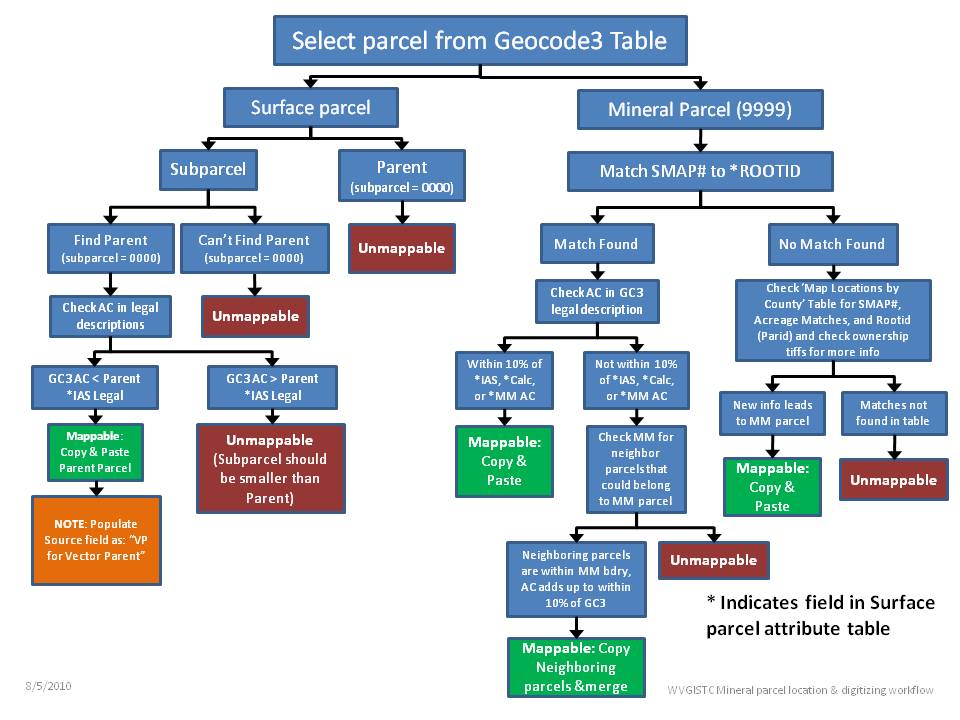 Figure 1. Geocode 3 processing flow chartGeoreferencingAll georeferencing of mineral tax map images was completed by June 25, 2010.  Several counties required some edits after this date (Mingo and Randolph).  The majority of georeferencing, georeferencing quality control, and recording of the georeferenced images root mean square error were, however, completed.  A total of 580 map images covering portions of 43 counties were georeferenced.Mineral Parcel MappingProduction of Geocode 4 level mineral parcel map products was begun on June 3, 2010 and completed on August 8, 2010.  Each county was processed according to the availability of updated or recent county cadastral layers (Appendix A provides the dates on which new county data were received) and ranking in the county priority list provided by PTD.  As new updated county data was made available to WVGISTC, it was processed according to its location in the priority ranking document. Status for each step was tracked in a variety of spread sheets and documents and includes dates of commencement and completion, technician, and time metrics for each county.  A complete list of tracking documents can be found in Appendix B.  Progress reports were submitted on a monthly basis and separate interim reports were provided with each county delivery.Quality ControlQuality control procedures were developed for both the georeferenced images and the digitization of mineral parcels. Georeferenced maps were validated by a more experienced technician reviewing each map georeferenced and creating a detailed list of maps that should then be looked at a third time. A third technician examined noted maps and consulted with full time staff personnel on several issues for quality control of georeferenced images. Digitization quality control took on a two step process due to the nature and repetitively of the project. As technicians were using so many numbers during the mapping process, it was discovered early that it was quite easy to mix up one or two numbers. This most often resulted in a number of parcels not being collected that should have. Therefore, quality control 1 (QC1) was introduced into the process which contains validation of each parcel’s map status in the Geocode 3 list, by a different technician than the initial mapper. A detailed description of QC1 can be found in the training document. Similar to QC1, quality control step 2 (QC2) validated many parcels in a county, but not all of them. This step included spatial validation and acreage calculations to highlight potentially incorrectly mapped features. QC2 also included the parsing of the RootId into its individual fields, compilation of the interim county report, and review of problem parcels and documentation. A detailed description of QC 2 procedures can also be found in the training document. After QC2 review, metadata was created for each county and the component of the deliverables for each county were collected. Each county then received a final review by a full time staff member of WVGISTC before being uploaded to the secure FTP site and delivered to PTD. Upon PTD review, several counties needed some adjustments (Wyoming and Mingo) and a complete list of counties with delivery dates, acceptance dates, and resubmission dates is included in Appendix C. MetadataFGDC metadata has been created for each shapefile submitted to PTD as well as for the mineral map raster images. Each new shapefile created for PTD has a corresponding metadata text file; however, there is one metadata file for raster images (TIFFs) and the WV Mineral Map Index. Metadata created for each shapefile that was submitted was modeled and consisted of all the necessary information that met the criteria of The Federal Geographic Data Committee’s Content Standards for Digital Geospatial Metadata. This included information on its identification, the data quality, the spatial data organization, spatial reference, entities and attributes, distribution and the metadata reference information. It was then customized to each shapefile accordingly. Metadata created for the Mineral Map Index and the Raster Images followed the same procedures by adhering to the format criteria and standards as the county parcel shapefiles. They were also customized accordingly to the type of information for each product. Table 1.  WVGISTC Mineral Parcel Mapping Metrics for June - August 2010 Table 2. Schedule for report submissionAdditional informationAll county parcel mapping and georeferencing data and document files, with the exception of georeferenced mineral maps in counties for which geocode 3 parcels were not provided, were submitted prior to the issuance of this report.  The balance of georeferenced mineral maps will be submitted separately using an external hard drive.The WVGISTC will, to the best of our ability, and in the context of other ongoing projects, respond promptly to requests for clarification regarding any submitted items, and will review and, if possible, correct any errors on our part brought to our attention by the PTD.Additional mineral parcel mapping or related work will be performed upon request and on a county by county basis.  The WVGISTC is currently processing geocode 3 parcels for Boone County, WV.  This work will be handled separately from 24 counties contracted for summer 2010, but the same procedures, deliverables and reporting/ documentation requirements will be followed unless we are instructed to do otherwise.Contact InformationThis report was prepared by Eric Hopkins, Jennifer Smith and Lindsey Felton.For questions or comments, please contact:Eric Hopkins, Lead GIS Specialist
WV GIS Technical Center
WVU Dept. of Geol. & Geog.Eric.Hopkins@mail.wvu.edu
(304)293-9463orLindsey FeltonGRA, WV GIS Technical Center
Student Project Leadlfelton28@gmail.com(304)293-0557Appendix A: Dates new data was delivered from PTD to WVGISTCAppendix B: List of reference documentsAppendix C: Schedule of DeliverablesCountyMappingQC1QC2Number of
ParcelsParcels
Mapped1Brooke6/25/20106/28/20107/19/201021 2Cabell7/1/20107/7/20107/21/20104091593Doddridge6/28/20106/29/20107/13/201018124Fayette6/16/20106/29/20107/9/2010137755Gilmer6/18/20106/25/20107/13/20102782016Hampshire 7/20/20107/21/2010 7/23/2010 126437Hancock6/28/20106/29/20107/20/201031228Harrison6/24/20106/25/20107/14/201094449Marshall6/25/20106/29/20107/19/201016513010Mason 7/14/20107/19/20107/26/2010184131 11Mineral7/15/2010 7/21/2010 8/2/2010 64361512Mingo6/17/20106/23/20107/6/201028117213Morgan7/14/2010 7/19/20107/22/20109314Nicholas6/23/20107/9/20107/12/20102228015Pleasants7/28/20107/28/20108/3/2010927316Pocahontas6/25/20106/28/20107/21/2010 352617Putnam8/3/20108/4/20108/5/2010563018Randolph7/9/20107/21/2010 8/6/201097379019Taylor7/29/20107/30/20108/3/20101449520Tucker7/13/2010 7/19/20107/22/2010 944721Upshur8/2/20108/5/20108/6/20101068222Webster6/21/20106/29/20107/15/201038932623Wetzel6/24/20106/24/20107/15/2010726924Wyoming6/14/20106/24/20106/25/201013081Totals:46903307*The number of parcels mapped is recorded after the second QC cycle.The number of parcels mapped is recorded after the second QC cycle.The number of parcels mapped is recorded after the second QC cycle.The number of parcels mapped is recorded after the second QC cycle.The number of parcels mapped is recorded after the second QC cycle.The number of parcels mapped is recorded after the second QC cycle.Report NameReport TypeDate SubmittedMay 2010 Progress ReportMonthlyJune 25, 2010Wyoming County Interim ReportCountyJuly 1, 2010June 2010 Progress ReportMonthlyJuly 13, 2010Mingo County Interim ReportCountyJuly 16, 2010Nicholas County Interim ReportCountyJuly 23, 2010Brooke County Interim ReportCountyJuly 23, 2010Hancock County Interim ReportCountyJuly 23, 2010Fayette County Interim ReportCountyJuly 23, 2010Gilmer County Interim ReportCountyJuly 29,2010Webster County Interim ReportCountyAugust 5, 2010Doddridge County Interim ReportCountyAugust 5, 2010Harrison County Interim ReportCountyAugust 5, 2010Wetzel County Interim ReportCountyAugust 6, 2010July 2010 Progress ReportMonthlyAugust 23, 2010Marshall County Interim ReportCountyAugust 11, 2010Cabell County Interim ReportCountyAugust 23, 2010Mason County Interim ReportCountyAugust 23, 2010Pocahontas County Interim ReportCountyAugust 23, 2010Tucker County Interim ReportCountyAugust 30, 2010Morgan County Interim ReportCountyAugust 30, 2010Hampshire County Interim ReportCountySeptember 8, 2010Randolph County Interim ReportCountySeptember 8, 2010Mineral County Interim ReportCountySeptember 16, 2010Pleasants County Interim ReportCountySeptember 27, 2010Taylor County Interim ReportCountySeptember 27, 2010Upshur County Interim ReportCountySeptember 27, 2010Putman County Interim ReportCountySeptember 27, 2010August 2010 Progress / Project SummaryMonthly / FinalSeptember 27, 2010New County Data Submitted to WVGISTCNew County Data Submitted to WVGISTCCountyDate Received by WVGISTCGilmer5/5/2010Wetzel5/5/2010Mingo5/7/2010Webster5/7/2010Brooke5/13/2010Fayette5/13/2010Marshall5/13/2010Pendleton5/13/2010Pocahontas5/13/2010Commencement of Project5/17/2010Harrison5/17/2010Wyoming5/21/2010Randolph5/24/2010Nicholas5/26/2010Mineral5/26/2010Doddridge5/11/2010Hancock6/1/2010Cabell6/25/2010Tucker6/29/2010Mason7/11/2010Pleasants7/23/2010Taylor7/27/2010Upshur7/29/2010Putnam7/30/2010DescriptionDate SubmittedTraining Manual Document (Draft)Includes the technical processes and  steps for creating and maintaining the products delivered to the PTD.9/28/2010County Time tracking SpreadsheetContains total tracked time spent on each county during the course of project.9/30/2010County Digitizing SpreadsheetContains time spent on the digitization of the counties ‘9999’ and ‘surf’ parcels. 9/30/2010Mineral Maps Inventory SpreadsheetList of mineral maps by county and district, with scanned status, number of maps9/30/2010Missing Maps SpreadsheetList of maps expected in but missing from county data set delivered to us9/30/2010Updated Priority List SpreadsheetList of counties by prioroty9/30/2010Table of Products DeliveredTable of Products DeliveredTable of Products DeliveredTable of Products DeliveredTable of Products DeliveredTable of Products DeliveredTable of Products DeliveredTable of Products DeliveredDate Delivered to PTDDate Accepted by PTDDate EditedRe-submission DateFinal PTD Approval DateBrooke County7/23/20108/03/20108/03/2010DocumentsYesShapefilesYesTiffsyesCabell County8/23/20109/3/20109/3/2010DocumentsYesShapefilesYesTiffsNADoddridge County8/05/20108/13/20108/13/2010DocumentsYesShapefilesYesTiffsYesFayette County7/23/20108/03/20108/3/2010DocumentsYesShapefilesYesTiffsYesGilmer County7/29/20108/03/20108/3/2010DocumentsYesShapefilesYesTiffsYesHampshire County9/8/20109/15/20109/15/2010DocumentsYesShapefilesYesTiffsNAHancock County7/23/20108/03/20108/3/2010DocumentsYesShapefilesYesTiffsYesHarrison County8/05/20108/13/20108/13/2010DocumentsYesShapefilesYesTiffsYesMarshall County8/11/20108/13/20108/13/2010DocumentsShapefilesTiffsMason County8/23/20109/3/20109/3/2010DocumentsYesShapefilesYesTiffsYesMineral County9/16/20109/29/20109/29/2010DocumentsYesShapefilesYesTiffsYesMingo County7/16/20107/19/20107/23/20107/23/20107/23/2010DocumentsYesShapefilesYesTiffsYesMorgan County8/30/20109/3/20109/3/2010DocumentsYesShapefilesYesTiffsNANicholas County7/23/20108/03/20108/3/2010DocumentsYesShapefilesYesTiffsyesPleasants County9/27/20109/28/20109/29/2010DocumentsShapefilesTiffsPocahontas County8/23/20109/3/20109/3/2010DocumentsYesShapefilesYesTiffsYesPutnam County9/27/20109/28/20109/29/2010DocumentsShapefilesTiffsRandolph County9/8/20109/15/20109/15/2010DocumentsYesShapefilesYesTiffsYesTaylor County9/27/20109/28/20109/29/2010DocumentsShapefilesTiffsTucker County8/30/20109/3/20109/3/2010DocumentsYesShapefilesYesTiffsYesUpshur County9/27/20109/28/20109/29/2010DocumentsShapefilesTiffsWebster County8/05/20108/13/20108/13/2010DocumentsYesShapefilesYesTiffsyesWetzel County8/6/20108/13/20108/13/2010DocumentsYesShapefilesYesTiffsYesWyoming County7/01/20107/12/20107/12/20107/12/20107/13/2010DocumentsYesShapefilesYesTiffsyesMineral Map Index7/16/20107/19/20107/20/201010/4/2010ShapefileYes